Об утверждении Положения об осуществлении экологического просвещения и формирования экологической культуры на территории Слободо-Туринского муниципального районаВ соответствии с Федеральным законом от 06 октября 2003 года № 131-ФЗ «Об общих принципах организации местного самоуправления в Российской Федерации», Федеральным законом от 10 января 2002 года № 7-ФЗ «Об охране окружающей среды», Законом Свердловской области от 20 марта 2006 года № 12-ОЗ «Об охране окружающей среды на территории Свердловской области», руководствуясь статьей 5 Устава Слободо-Туринского муниципального районаПОСТАНОВЛЯЕТ:1. Утвердить Положение об осуществлении экологического просвещения и формирования экологической культуры на территории Слободо-Туринского муниципального района.2. Опубликовать настоящее постановление в общественно-политической газете Слободо-Туринского муниципального района «Коммунар» и разместить на официальном сайте Администрации Слободо-Туринского муниципального района в информационно-телекоммуникационной сети «Интернет» http://slturmr.ru/3. Контроль за исполнением настоящего постановления возложить на заместителя Главы Администрации Слободо-Туринского муниципального района Казакова В.И.ГлаваСлободо-Туринского муниципального района                                     В.А. БедулевПРИЛОЖЕНИЕк постановлению АдминистрацииСлободо-Туринского муниципального районаот 18.11.2020 № 537ПОЛОЖЕНИЕОБ ОСУЩЕСТВЛЕНИИ ЭКОЛОГИЧЕСКОГО ПРОСВЕЩЕНИЯ И ФОРМИРОВАНИЯ ЭКОЛОГИЧЕСКОЙ КУЛЬТУРЫ НА ТЕРРИТОРИИ СЛОБОДО-ТУРИНСКОГО МУНИЦИПАЛЬНОГО РАЙОНА1. Общие положенияНастоящее Положение разработано в соответствии с п. 9 ч. 1 ст. 15 Федерального закона от 06 октября 2003 года № 131-ФЗ «Об общих принципах организации местного самоуправления в Российской Федерации», ст. 74 Федерального закона от 10 января 2002 года № 7-ФЗ «Об охране окружающей среды», ст. 15 Закона Свердловской области от 20 марта 2006 года № 12-ОЗ «Об охране окружающей среды на территории Свердловской области» и определяет правовые и организационные основы осуществления экологического просвещения, создания условий для формирования экологической культуры на территории Слободо-Туринского муниципального района.2. Понятия, используемые в настоящем ПоложенииДля целей настоящего Положения используются следующие понятия:1) экологическая информация - сведения и данные о состоянии окружающей среды, ее компонентов, об источниках загрязнения окружающей среды и природных ресурсов или иного вредного воздействия на окружающую среду, а также о мерах по охране, защите и восстановлению окружающей среды;2) экологическая культура - неотъемлемая часть мировой и национальной культуры, включающая систему социальных отношений, моральных ценностей, норм и способов взаимодействия человека и общества с окружающей средой;3) экологическое просвещение - распространение экологических знаний об экологической безопасности, информации о состоянии окружающей среды и об использовании природных ресурсов в целях формирования экологической культуры, воспитания бережного отношения к природе и рационального природопользования;4) экологический туризм - природоориентированная туристская деятельность, имеющая целью организацию отдыха и получение естественно-научных или практических знаний и опыта, не наносящая вред природной среде.3. Основные цели и задачи экологического просвещения и формирования экологической культуры в Слободо-Туринском муниципальном районе1. Основными целями экологического просвещения и формирования экологической культуры на территории Слободо-Туринского муниципального района являются:1) формирование бережного отношения к природе и повышение экологической культуры на территории Слободо-Туринского муниципального района;2) сохранение благоприятной окружающей среды, биологического разнообразия и природных ресурсов.2. Основными задачами экологического просвещения и формирования экологической культуры в Слободо-Туринском муниципальном районе являются:1) информационное обеспечение населения в сфере охраны окружающей среды, обращения с отходами производства и потребления и экологической безопасности;2) повышение роли особо охраняемых природных территорий как эколого-просветительских центров;3) привлечение граждан, общественных и иных некоммерческих организаций к участию в реализации экологически значимой деятельности в Слободо-Туринском муниципальном районе;4) вовлечение детей, молодежи и иных социальных групп в экологически направленную деятельность в области охраны окружающей среды, рационального природопользования в Слободо-Туринском муниципальном районе;5) создание условий для развития экологического туризма в Слободо-Туринском муниципальном районе;6) формирование ответственного отношения к обращению с отходами, в том числе раздельному сбору твердых коммунальных отходов.4. Основные принципы экологического просвещения и формирования экологической культуры в Слободо-Туринском муниципальном районеОсновными принципами экологического просвещения и формирования экологической культуры в Слободо-Туринском муниципальном районе являются:1) системность и непрерывность экологического просвещения;2) всеобщность экологического просвещения;3) открытость и доступность экологической информации;4) направленность экологического просвещения на устойчивое развитие территории Слободо-Туринского муниципального района, решение актуальных для Слободо-Туринского муниципального района экологических проблем, сохранение природы - улучшением качества окружающей среды;5) гласность при разработке и реализации органами местного самоуправления мероприятий в сфере экологического просвещения и формирования экологической культуры.5. Права граждан, общественных объединений и иных организаций в сфере экологического просвещения, формирования экологической культурыГраждане, общественные объединения и иные организации в сфере экологического просвещения и формирования экологической культуры имеют право:1) вносить предложения по реализации и совершенствованию деятельности органов местного самоуправления в сфере экологического просвещения, формирования экологической культуры;2) участвовать в разработке проектов муниципальных программ и планов по экологическому просвещению и в их реализации посредством проведения и (или) участия в общественных (публичных) слушаниях;3) запрашивать и получать в установленном порядке достоверную экологическую информацию, необходимую для осуществления деятельности по экологическому просвещению;4) реализовывать интерактивные образовательные технологии, выставки и презентации экологических программ и учебно-просветительских материалов;5) организовывать субботники, принимать активное участие в работе по благоустройству и озеленению территорий, смотрах, конкурсах, конференциях, семинарах, информационных и иных кампаний с целью формирования и повышения правовой и экологической культуры населения;6) осуществлять иные права в соответствии с законодательством.6. Экологическое просвещение населения1. Экологическое просвещение населения в Слободо-Туринском муниципальном районе осуществляется в целях формирования нравственного отношения человека к окружающей среде как основы повышения уровня экологической культуры.2. Экологическое просвещение и формирование экологической культуры осуществляется органами местного самоуправления в следующих формах:1) информирование о законодательстве в области охраны окружающей среды, обращения с отходами производства и потребления, экологической безопасности;2) пропаганда экологических знаний, распространение информации о состоянии окружающей среды, природных ресурсов и экологической безопасности путем выпуска специализированных радио- и телепрограмм (включая социальную рекламу), печатных изданий экологического характера, а также посредством размещения информации органами местного самоуправления Слободо-Туринского муниципального района на официальных сайтах в информационно-телекоммуникационной сети "Интернет";3) эколого-просветительская деятельность (научно-практические конференции, форумы, конкурсы, фестивали, выставки, экологические акции и другое);4) экологический туризм;5) создание экологических центров, музеев природы, экологических троп, экологических лагерей, в том числе на особо охраняемых природных территориях местного значения с учетом режима их особой охраны;6) иные формы, не противоречащие действующему законодательству.7. Участие в экологическом просвещении и формирования экологической культуры в Слободо-Туринском муниципальном районе музеев, библиотек и средств массовой информации1. Основными формами работы и видами деятельности музеев в сфере экологического просвещения и формирования экологической культуры в Слободо-Туринском муниципальном районе являются организация экспозиций, стационарных и передвижных выставок экологической направленности, организация и проведение конференций, конкурсов, семинаров, «круглых столов» и иных мероприятий.2. Библиотеки участвуют в экологическом просвещении и формировании экологической культуры в Слободо-Туринском муниципальном районе посредством комплектования библиотечного фонда документами и изданиями экологического и правового характера, проведения конференций, конкурсов, семинаров, "круглых столов" и иных мероприятий, посвященных проблемам охраны окружающей среды и экологической безопасности.3. Организации редакции муниципальных периодических печатных изданий участвуют в формировании экологической культуры на территории Слободо-Туринского муниципального района посредством распространения экологической, эколого-правовой информации, выпуска программ и материалов, посвященных проблемам экологии, охраны окружающей среды, экологической безопасности.4. Органы местного самоуправления Слободо-Туринского муниципального района обеспечивают необходимые экономические и организационные условия по развитию специализированных организаций периодических печатных изданий, способствующих формированию экологической культуры.8. Финансовое обеспечение деятельности в сфере экологического просвещения и формирования экологической культуры в Слободо-Туринском муниципальном районеФинансовое обеспечение деятельности в сфере экологического просвещения и формирования экологической культуры в Слободо-Туринском муниципальном районе может осуществляться за счет средств местного бюджета Слободо-Туринского муниципального района, а также иных не запрещенных законодательством Российской Федерации источников.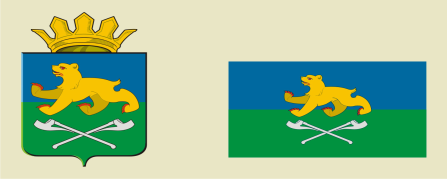 АДМИНИСТРАЦИЯ СЛОБОДО-ТУРИНСКОГОМУНИЦИПАЛЬНОГО РАЙОНАПОСТАНОВЛЕНИЕАДМИНИСТРАЦИЯ СЛОБОДО-ТУРИНСКОГОМУНИЦИПАЛЬНОГО РАЙОНАПОСТАНОВЛЕНИЕот 18.11.2020№ 537с. Туринская Слободас. Туринская Слобода